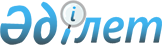 О внесении изменений и дополнения в приказ Заместителя Премьер-Министра Республики Казахстан – Министра финансов Республики Казахстан от 28 апреля 2014 года № 191 "Об утверждении Правил проведения квалификационного экзамена"Приказ Министра финансов Республики Казахстан от 24 декабря 2020 года № 1231. Зарегистрирован в Министерстве юстиции Республики Казахстан 25 декабря 2020 года № 21908
      ПРИКАЗЫВАЮ:
      1. Внести в приказ Заместителя Премьер-Министра Республики Казахстан – Министра финансов Республики Казахстан от 28 апреля 2014 года № 191 "Об утверждении Правил проведения квалификационного экзамена" (зарегистрирован в Реестре государственной регистрации нормативных правовых актов под № 9479, опубликован 2 июля 2014 года в информационно-правовой системе "Әділет") следующие изменения и дополнение:
      в Правилах проведения квалификационного экзамена, утвержденных указанным приказом:
      пункт 3 изложить в следующей редакции:
      "3. Услугополучатель – физическое лицо, отвечающее следующим требованиям:
      1) наличие высшего образования в области права, экономики и бизнеса;
      2) наличие стажа работы не менее трех последовательных лет в юридической, экономической, бухгалтерской, финансовой, аудиторской или контрольно-ревизионной сферах;
      3) отсутствие сведений о состоянии на учете в организациях, оказывающих медицинскую помощь в области психического здоровья, по поводу психических, поведенческих расстройств (заболеваний), в том числе связанных с употреблением психоактивных веществ; 
      4) отсутствие непогашенной или неснятой судимости;
      5) отсутствие сведений о признании судом недееспособным или ограниченно дееспособным."; 
      подпункт 3) пункта 6 исключить;
      пункт 7 изложить в следующей редакции:
      "7. Структурное подразделение услугодателя, ответственное за прием документов, в день поступления заявления и документов осуществляет их прием и регистрацию.
      Информация о статусе принятия заявления на оказание государственной услуги направляется в "личный кабинет" услугополучателя через портал.
      При обращении услугополучателя после окончания рабочего времени, в выходные и праздничные дни, прием заявлений и выдача результатов оказания государственной услуги осуществляется на следующий рабочий день.
      Сведения документа, удостоверяющего личность, о наличии либо отсутствии непогашенной или неснятой судимости, о совершении уголовного правонарушения, о состоянии/не состоянии на учете в организациях, оказывающих медицинскую помощь в области психического здоровья, по поводу психических, поведенческих расстройств (заболеваний), в том числе связанных с употреблением психоактивных веществ услугодатель получает из соответствующих государственных информационных систем через шлюз "электронного правительства".
      Структурное подразделение услугодателя, ответственное за прием документов, в день регистрации заявления и документов, представленных услугополучателем, передает их руководству структурного подразделения услугодателя, регулирующего вопросы реабилитации и банкротства, для распределения в последующем исполнителю.";
      пункт 12 изложить в следующей редакции:
      "12. Кандидатуры администраторов определяются членами профессиональных объединений лиц, осуществляющих деятельность по управлению имуществом и делами несостоятельного должника (далее – профессиональные объединения), сроком не более чем на год, и рекомендуются для включения в состав Комиссии.
      Профессиональные объединения избирают кандидатов, имеющих опыт работы в сфере реабилитации и банкротства не менее 5 (пяти) лет.
      Сведения о рекомендуемых для включения в состав Комиссии кандидатах ежегодно, не позднее 15 января, направляются услугодателю с указанием следующей информации:
      наименование профессионального объединения, избравшего кандидата;
      количественный состав профессионального объединения;
      фамилия, имя, отчество (если оно указано в документе, удостоверяющем личность) кандидата и опыт его работы в сфере реабилитации и банкротства.
      При поступлении услугодателю более двух кандидатов, избранных профессиональными объединениями, в состав Комиссии включаются администраторы, имеющие больший опыт работы в сфере реабилитации и банкротства. 
      При поступлении услугодателю кандидатур от двух и более профессиональных объединений, в состав Комиссии включаются администраторы, имеющие больший опыт работы в сфере реабилитации и банкротства, от разных профессиональных объединений. 
      При равенстве стажа работы включается кандидат, избранный профессиональным объединением, с большим количеством членов.";
      дополнить параграфом 3 следующего содержания:
      "Параграф 3. Проведение квалификационного экзамена с применением видеоконференцсвязи
      24-1. При осуществлении ограничительных мероприятий, в том числе карантина, при угрозе завоза инфекционных заболеваний из-за рубежа на территорию Республики Казахстан и при возникновении случаев инфекционных заболеваний в республике, на отдельных территориях и объектах Республики Казахстан, введения чрезвычайного положения, возникновения чрезвычайных ситуаций социального, природного и техногенного характера на определенной территории, Комиссия инициирует проведение квалификационного экзамена с применением видеоконференцсвязи. 
      Проведение квалификационного экзамена с применением видеоконференцсвязи осуществляется в зданиях территориальных органов услугодателя по областям, городам республиканского значения и столицы.
      Организация проведения квалификационного экзамена с применением видеоконференцсвязи заключается в определении даты, времени, места его проведения, надлежащем информировании услугополучателей, допущенных к квалификационному экзамену и технических специалистов.
      24-2. Квалификационный экзамен с применением видеоконференцсвязи проводится путем сдачи компьютерного тестирования на знание законодательства Республики Казахстан.
      Количество вопросов при тестировании не превышает 100 (сто). Тестирование содержит вопросы, определенные пунктом 15 настоящих Правил.
      Время, отведенное для тестирования, составляет 100 (сто) минут.
      Результаты тестирования распечатываются на принтере, визируются и озвучиваются секретарем комиссии для ознакомления, и в последующем передаются Комиссии.
      При проведении квалификационного экзамена с применением видеоконференцсвязи услугополучатель считается прошедшим квалификационный экзамен, если количество правильных ответов составляет 70 (семьдесят) и более процентов от общего числа предложенных вопросов.
      По результатам тестирования Комиссия выносит мотивированное решение о прохождении квалификационного экзамена на право осуществлять деятельность администратора (временного администратора, реабилитационного, временного и банкротного управляющих) согласно приложению 4 к настоящим Правилам.
      Решение Комиссии направляется услугополучателю через портал не позднее 2 (двух) рабочих дней со дня проведения квалификационного экзамена.
      24-3. Ход квалификационного экзамена оформляется в виде протокола, а также фиксируется с помощью технических средств записи.
      В протоколе отражаются: дата, время и место проведения квалификационного экзамена, информация об использовании видеоконференцсвязи, фамилия, имя, отчество (если оно указано в документе, удостоверяющем личность) услугополучателя, результат тестирования, а также решение Комиссии, протокол подписывается всеми членами Комиссии.
      24-4. При проведении квалификационного экзамена с применением видеоконференцсвязи не допускается разговаривать с другими лицами, обмениваться материалами, использовать информацию на бумажных и электронных носителях, покидать помещение, а также запрещается проносить в здание предметы мобильной связи, оснащенные функциями переноса информации. 
      Нарушение указанных требований влечет отстранение услугополучателя от квалификационного экзамена. 
      Повторная подача заявления таким услугополучателем осуществляется в срок, установленный пунктом 21 настоящих Правил. 
      24-5. Лицо, не прошедшее квалификационный экзамен, сдает его повторно в срок, установленный пунктом 23 настоящих Правил."; 
      приложение 1 изложить в новой редакции согласно приложению 1 к настоящему приказу; 
      приложение 4 изложить в новой редакции согласно приложению 2 к настоящему приказу. 
      2. Комитету государственных доходов Министерства финансов Республики Казахстан в установленном законодательством Республики Казахстан порядке обеспечить:
      1) государственную регистрацию настоящего приказа в Министерстве юстиции Республики Казахстан;
      2) размещение настоящего приказа на интернет-ресурсе Министерства финансов Республики Казахстан;
      3) в течение десяти рабочих дней после государственной регистрации настоящего приказа в Министерстве юстиции Республики Казахстан представление в Департамент юридической службы Министерства финансов Республики Казахстан сведений об исполнении мероприятий, предусмотренных подпунктами 1) и 2) настоящего пункта.
      3. Настоящий приказ вводится в действие по истечении двадцати одного календарного дня после дня их первого официального опубликования.
      "СОГЛАСОВАН"
Министерство цифрового развития,
инноваций и аэрокосмической промышленности
Республики Казахстан        Решение о прохождении квалификационного экзамена на право осуществлять 
       деятельность администратора (временного администратора, реабилитационного, 
                         временного и банкротного управляющих)
      Номер  
Дата выдачи  
      По результатам квалификационного экзамена_______________________________
________________________________________________________ набрал (ла): 
Фамилия, имя, отчество (если оно указано в документе, удостоверяющем личность) по 
тестированию: ________ баллов;  по экзаменационному билету: ________ баллов*.  
Комиссия по проведению квалификационного экзамена в составе:   
Председателя: _________________  
Членов комиссии:       _________________  
                   _________________  
                   _________________  
                   _________________   
Результат: 
 ________________________________________________ сдал (не сдал)   
Фамилия, имя, отчество (если оно указано в документе,   удостоверяющем личность)   
квалификационный экзамен.   
Должность Фамилия, имя, отчество 
(если оно указано в документе,  удостоверяющем личность)  
Примечание: *не заполняется при проведении квалификационного экзамена с применением  
видеоконференцсвязи
					© 2012. РГП на ПХВ «Институт законодательства и правовой информации Республики Казахстан» Министерства юстиции Республики Казахстан
				
      Министр финансов
Республики Казахстан 

Е. Жамаубаев
Приложение 1 к приказу
Министра финансов
Республики Казахстан
от 24 декабря 2020 года № 1231Приложение 1
к Правилам проведения
квалификационного экзамена
Стандарт государственной услуги "Проведение квалификационного экзамена лиц, претендующих на право осуществлять деятельность администратора (временного администратора, реабилитационного, временного и банкротного управляющих)"
Стандарт государственной услуги "Проведение квалификационного экзамена лиц, претендующих на право осуществлять деятельность администратора (временного администратора, реабилитационного, временного и банкротного управляющих)"
Стандарт государственной услуги "Проведение квалификационного экзамена лиц, претендующих на право осуществлять деятельность администратора (временного администратора, реабилитационного, временного и банкротного управляющих)"
1
Наименование услугодателя 
Комитет государственных доходов Министерства финансов Республики Казахстан
2
Способы предоставления государственной услуги 
Веб-портал "электронного правительства" www.egov.kz (далее - портал) 
3
Срок оказания государственной услуги
Решение о прохождении квалификационного экзамена на право осуществлять деятельность администратора (временного администратора, реабилитационного, временного и банкротного управляющих) – 2 (два) рабочих дня.
4
Форма оказания государственной услуги
Электронная 
5
Результат оказания государственной услуги
Решение о прохождении квалификационного экзамена на право осуществлять деятельность администратора (временного администратора, реабилитационного, временного и банкротного управляющих).

Результат оказания Государственной услуги, удостоверенный электронной цифровой подписью (далее – ЭЦП) должностного лица услугодателя, направляется услугополучателю в форме электронного документа.
6
Размер оплаты, взимаемой с услугополучателя при оказании государственной услуги, и способы ее взимания в случаях, предусмотренных законодательством Республики Казахстан
Государственная услуга оказывается бесплатно. 
7
График работы
Услугодателя – с понедельника по пятницу, с 9.00 до 18.30 часов с перерывом на обед с 13.00 до 14.30 часов, кроме выходных и праздничных дней согласно Трудовому кодексу Республики Казахстан от 23 ноября 2015 года (далее – Кодекс).

Портала – круглосуточно, кроме технических перерывов в связи с проведением ремонтных работ (при обращении услугополучателя после окончания рабочего времени, в выходные и праздничные дни согласно Кодексу, прием заявления и выдача результата оказания государственной услуги осуществляется следующим рабочим днем).

Адреса мест оказания государственной услуги размещены:

1) на интернет-ресурсе услугодателя: www.kgd.gov.kz;

2) на веб-портале "электронного правительства": www.egov.kz.
8
Перечень документов, необходимых для оказания государственной услуги
1) заявление о допуске к сдаче квалификационного экзамена лиц, претендующих на право осуществлять деятельность администратора (временного администратора, реабилитационного, временного и банкротного управляющих) в форме электронного документа, удостоверенного ЭЦП услугополучателя, согласно приложению 2 к Правилам;

2) электронная копия диплома о высшем образовании в области права, экономики и бизнеса;

3) электронная копия документа, подтверждающего наличие стажа работы не менее трех последовательных лет в юридической, экономической, бухгалтерской, финансовой, аудиторской или контрольно-ревизионной сферах. 
9
Основания для отказа в оказании государственной услуги, установленные законодательством Республики Казахстан
Несоответствие услугополучателя и (или) представленных материалов, объектов, данных и сведений, необходимых для оказания государственной услуги требованиям, установленным настоящими Правилами. 
10
Иные требования с учетом особенностей оказания государственной услуги
Услугополучатель имеет возможность получения государственной услуги в электронной форме через портал при условии наличия ЭЦП.

Услугополучатель имеет возможность получения информации о порядке и статусе оказания государственной услуги в режиме удаленного доступа посредством "личного кабинета" портала, а также Единого контакт-центра.

Единый контакт-центр: 8-800-080-7777, 1414.Приложение 2 к приказу
Министра финансов
Республики Казахстан
от 24 декабря 2020 года № 1231Приложение 4
к Правилам проведения
квалификационного экзамена